Муниципальное общеобразовательное учреждение «Ново-Деревенская основная общеобразовательная школа» муниципального образования –Путятинский муниципальный район Рязанской областиИНН  6212001945     КПП 621201001391491 Рязанская область Путятинский район п. НоваяДеревня  ул. Весенняя д.7      тел. 8(49146)2 55 67e-mail derevnya1960@mail.ruОтчет за 1 квартал 2019 года о проведенных мероприятиях по профилактике наркомании, алкоголизма и табакокурения.Ответственный за антинаркотическое воспитание :Тимофеева Е.С.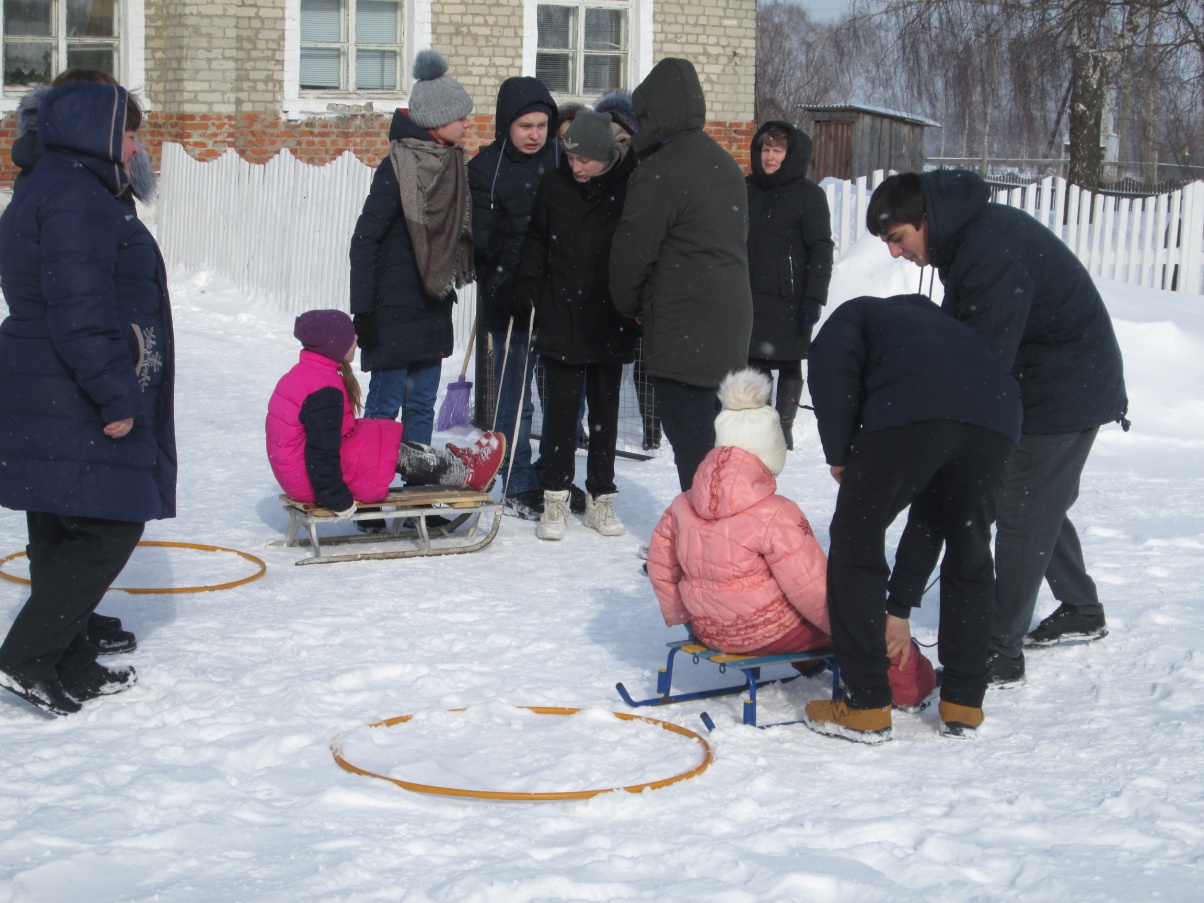 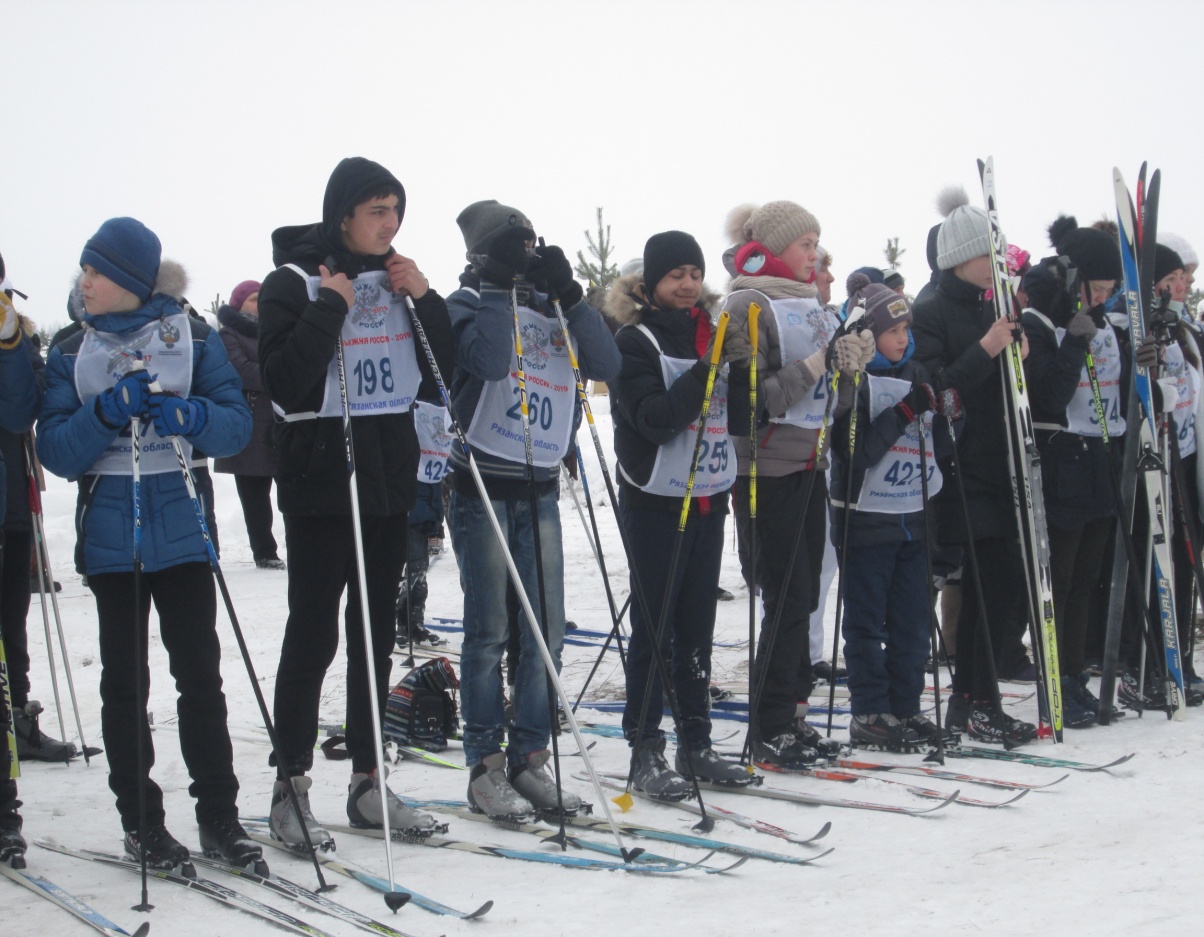 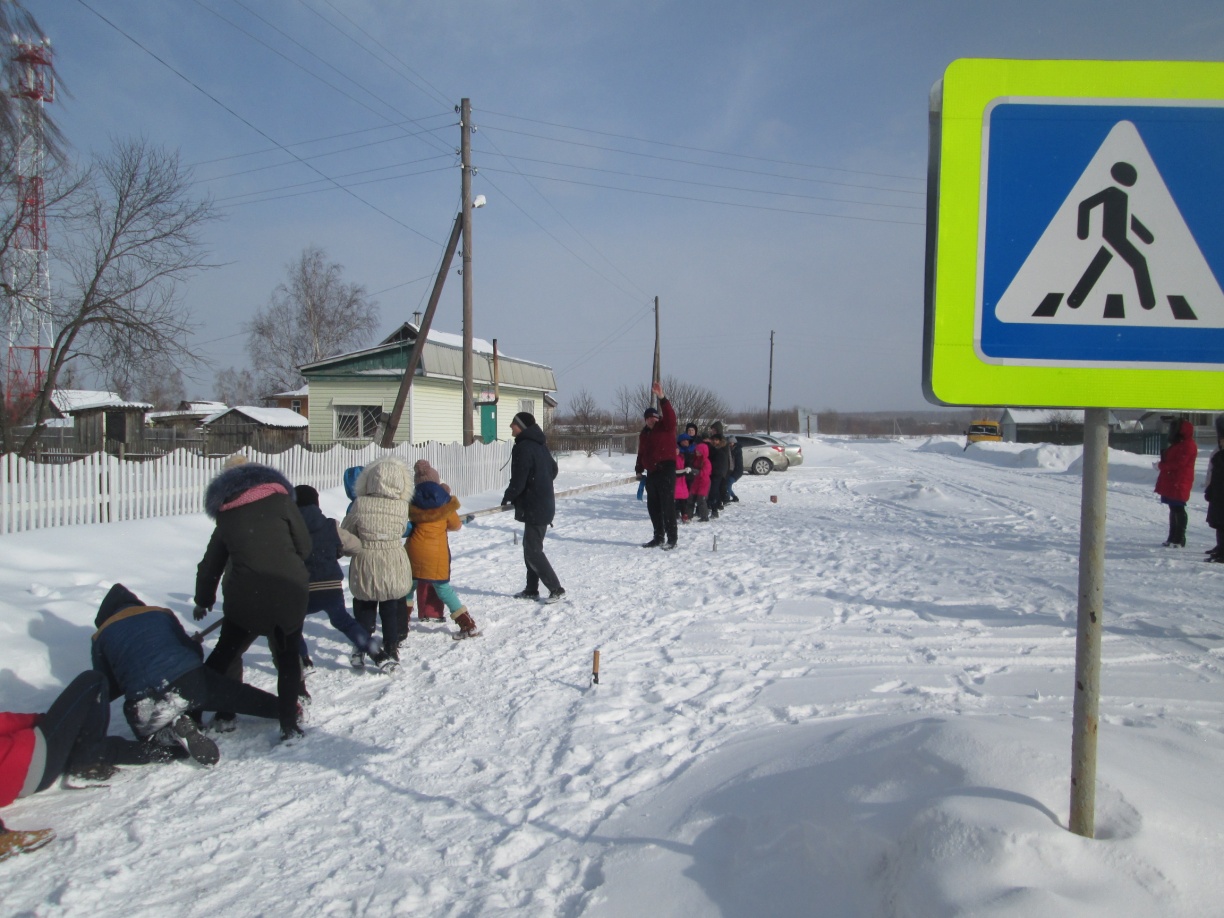 ДатаНаименование мероприятия(классное, общешкольное)ОтветственныйКоличествочеловекСМИ№ газеты, автор18.01.19Классный час «Как правильно использовать свое свободное время» (классное 5 кл.)Кл. рукБодрова О.М.2-22.01.19Урок биологии на тему « Влияние вредных привычек на печень» (школьное 8кл)Учитель биологии Тимофеева Е.С.3-01.02.19 Видеофильм «Алкоголь и наркотики»(классное- 9кл.)Кл.руководитель  Кузнецова Ю.Г.4-09.02.19Участие в районном мероприятии «Лыжня России»Телков С.Н.4-18.02.19Спортивно-оздоровительное общешкольное мероприятие «Малая зарничка»(школьное 1-9 кл.)Купцова.А.С.Кузнецова Ю.Г.Телков С.Н.31-14.03.19Беседа «Развитие заболевания зависимости от ПАВ и выздоровление.»(классное 7 кл.)Ответственный за антинаркотическое воспитание Тимофеева Е.С.4-